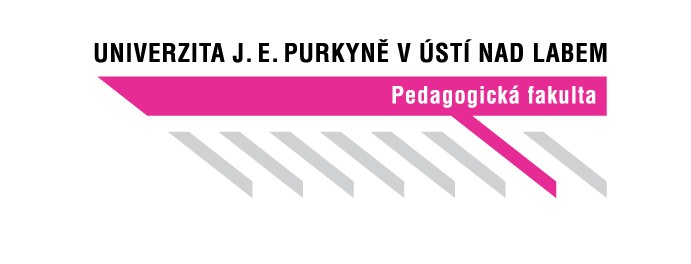 PORTFOLIO Z PRAXEKatedra bohemistikyA. Charakteristika zařízení (stručně a výstižně charakterizujte zařízení, ve kterém konáte praxi)B. Přehled hospitační činnosti (náslechů)C. Jeden záznam o hospitované hodiněMentor – vyučující:					Hospitující: Škola:							Třída (+ počet žáků):Předmět: 						Datum: Typ hospitace: Téma hodiny: Cíle hodiny: Klíčové kompetence: Průřezová témata: Mezioborové vztahy: Pomůcky: Metody: Komunikace v hodině: Inspirace a možnosti:Struktura a průběh hodinyPřednastavené schéma lze pozměnit (např. rozdělit na více částí) podle skutečného průběhu hodiny.1. úvod hodiny 2. hlavní část hodiny 3. Závěr hodinyD. Přehled vyučovaných hodinPři vyplňování smažte obsah příkladového vyplnění v prvním řádku a nahraďte ho svou 1. vyučovanou hodinou.E. Jeden záznam o přípravě vyučovací jednotkyVyučující – praktikant:				Hospitující mentor: Škola:							Třída (+ počet žáků): Předmět: 						Datum: Téma hodiny: Obsah učiva: Cíle hodiny:Afektivní: Kognitivní: Psychomotorické: 		Klíčové otázky: Učební činnosti žáků: Aktivity vyučujícího: Podpůrné materiály: Mezipředmětové vztahy: Průřezová témata: Předpokládaná rizika: Koncepty podporující záměry vyučujícího: Příprava x konkrétní realizace: Pozitiva: Možnosti: Schéma hodinyPřednastavené schéma lze pozměnit (např. rozdělit na více částí) podle skutečného průběhu hodiny.1. úvod hodiny 2. hlavní část hodiny 3. Závěr hodinyF. Přehled asistentské činnostiG.  Autoevaluace (zakroužkujte hodnoty ve stupnici, tak jak hodnotíte svůj výkon).H.  Autoevaluace – závěrečná reflexe praxeV této poslední části se prosím pokuste skutečně hluboce zamyslet nad vaší vykonanou praxí a vašimi pocity z ní. Kvalitě části H. bude v hodnocení portfolia přikládán velký důraz. Jedná se o nejpřínosnější část portfolia.1. Jaká byla vaše očekávání před zahájením praxe ve škole? (Pokuste se uvést vaše konkrétní očekávání, která jste měli ještě před vstupem na praxi.)2. Jak se vaše očekávání lišila od vaší skutečné zkušenosti?3. Myslíte si, že jste na praxi byli kvalitně teoreticky připraveni (z předchozích typů praxí, ze seminářů a přednášek na VŠ)? Které aspekty pedagogické teorie se ukázaly jako nejvíce užitečné nebo naopak nereálné ve skutečné učitelské praxi?4. Jak jste vnímali pracovní prostředí ve škole? Jaká byla úroveň spolupráce s mentorem a dalšími učiteli?5. Zaznamenali jste rozdíl mezi praxí v předmětu Český jazyk a literatura a vaším druhým oborem? Jaký? Ovlivnil tento rozdíl vaše pojetí výuky?6. Jaké dovednosti nebo kompetence, které považujete za klíčové pro váš osobní a profesní rozvoj, jste získali během praxe?7. Jak jste průběžně reflektovali svou vlastní práci ve škole?8. Do jak velké míry si myslíte, že vám souvislá praxe pomohla připravit se na vaši budoucí profesi? V čem spatřujete největší přínos a hodnotu praxe?9. Vyhodnotili byste současný systém pedagogických praxí jako kvalitní? Co je potřeba změnit? (Pokuste se reflektovat praxe komplexně, tj. od kratších bakalářských po souvislé v (N)Mgr. studiu).10. Další poznámky. Zde se prosím pokuste sdělit cokoliv dalšího, co váš ještě k tématu vaší souvislé praxe napadá a nebylo to již zmíněno výše.Studijní obor: Kód předmětu: Název praxe: Ročník: Semestr: Student/ka:Příjmení:Příjmení:Osobní číslo:Jméno:Jméno:Osobní číslo:e-mail: e-mail: e-mail: e-mail: e-mail: Tel:Tel:Tel:Termín praxe:Termín praxe:Termín praxe:Termín praxe:od: od: do:do:Zařízení:Zařízení:Název:Název:Zařízení:Zařízení:Adresa:Adresa:Cvičný pracovník:Cvičný pracovník:Příjmení:Příjmení:Jméno:Jméno:Kontakt:Kontakt:tel.: tel.: e-mail: e-mail: Datum (vyučovací hodina)Obsah činností, popis činnosti, výstupyDatumTřídaPočet studentůTémaPříprava hodiny a výchovně vzdělávací cílPŘ:28. 4. 20228. D 23ČJ mlSlovní druhy (opakování z minulého ročníku), shrnutíÚvodní aktivita: brainstorming na slovní druhy. Poté práce s pracovním listem na rozřazení slov k slovním druhům a vymýšlení vět podle zadaných čísel slovních druhů (př. 2151 – Mladý rybář chytil štiku.) Kontrola práce v PL. Zápis slovních druhů do sešitu.Následně určování mluvnických kategorií substantiv a verb.Shrnutí hodiny – co jsme se naučili metodou ANO/NE, kdy učitel předkládá výroky a žáci, pokud souhlasí, přihlásí se, pokud nesouhlasí, nechávají ruku dole.VVC: Žák vyjmenuje všechny slovní druhy s alespoň jedním příkladem. Žák určí přináležitost ke slovnímu druhu u 9 z 10 slov. Žák určí mluvnické kategorie u 4 z 5 nabídnutých substantiv a verb.23456789101112Datum (vyučovací hodina)Obsah činností, popis činnosti, výstupyU každého dílčího hodnocení prosím na uvedené škále označte svůj výkon (od hodnocení nejlepšího – A, do hodnocení nejhoršího - F).U každého dílčího hodnocení prosím na uvedené škále označte svůj výkon (od hodnocení nejlepšího – A, do hodnocení nejhoršího - F).U každého dílčího hodnocení prosím na uvedené škále označte svůj výkon (od hodnocení nejlepšího – A, do hodnocení nejhoršího - F).U každého dílčího hodnocení prosím na uvedené škále označte svůj výkon (od hodnocení nejlepšího – A, do hodnocení nejhoršího - F).U každého dílčího hodnocení prosím na uvedené škále označte svůj výkon (od hodnocení nejlepšího – A, do hodnocení nejhoršího - F).U každého dílčího hodnocení prosím na uvedené škále označte svůj výkon (od hodnocení nejlepšího – A, do hodnocení nejhoršího - F).U každého dílčího hodnocení prosím na uvedené škále označte svůj výkon (od hodnocení nejlepšího – A, do hodnocení nejhoršího - F).U každého dílčího hodnocení prosím na uvedené škále označte svůj výkon (od hodnocení nejlepšího – A, do hodnocení nejhoršího - F).1Ústní/písemný projev, komunikační dovednosti, kultivovanostABCDEF2Odborná vzdělanost a dovednost – vědomosti z oboru, metodologieABCDEF3Schopnost reflexe a sebereflexeABCDEF4Respektování rozdílných schopností žáků/dětí/klientůABCDEF5Zvládání kázně, autoritaABCDEF6Time managementABCDEF7Schopnost stanovení cílů a hodnocení výsledkůABCDEFMé silné stránky:Mé slabé stránky:Doporučení, co bych měl/měla zlepšit:Mé silné stránky:Mé slabé stránky:Doporučení, co bych měl/měla zlepšit:Mé silné stránky:Mé slabé stránky:Doporučení, co bych měl/měla zlepšit:Mé silné stránky:Mé slabé stránky:Doporučení, co bych měl/měla zlepšit:Mé silné stránky:Mé slabé stránky:Doporučení, co bych měl/měla zlepšit:Mé silné stránky:Mé slabé stránky:Doporučení, co bych měl/měla zlepšit:Mé silné stránky:Mé slabé stránky:Doporučení, co bych měl/měla zlepšit:Mé silné stránky:Mé slabé stránky:Doporučení, co bych měl/měla zlepšit: